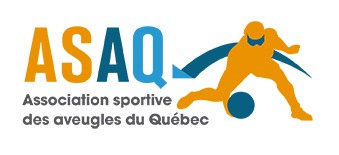 Je soussignée,                                                            , en ma qualité de parent ou responsable légal, autorise l’Association sportive des aveugles du Québec (ASAQ)  à utiliser les photos que j’ai fourni de mon enfant                                                            , pour illustrer son guide sur le développement des habiletés motrices fondamentales des enfants vivant avec une déficience visuelle.Ces photos sont cédées pour les fins du montage d’une banque d’images destinées à l’élaboration et à la promotion du guide, par le biais de documents présentés sur des supports divers, incluant notamment sites web, publications imprimées ou électroniques, dépliants et rapports d’activités.Je comprends qu’à moins d’avoir préalablement obtenu mon consentement, l’ASAQ respectera l’anonymat de l’enfant notamment dans tout commentaire ou légende accompagnant sa photographie ou son image. Mon autorisation contenue à la présente est donnée à titre gratuit et je renonce à toute forme de rémunération ou contrepartie pour l’usage des images de l’enfant.Je conﬁrme être titulaire de l’autorité parentale à l’égard de l’enfant et agir avec l’accord de l’autre parent ou tuteur de l’enfant, si applicable.J’ai pris connaissance et compris le contenu de ce document et j’en accepte les termes et conditions. Et j’ai signé ce                                                                                  	e jour du mois de 2021.Signature de l’adulte responsable	Nom :Adresse : Téléphone :